§6262.  Voluntary payment of deferred tax and interest1.  Payments.  All payments of deferred taxes shall be made to the bureau.[PL 1989, c. 534, Pt. C, §1 (NEW).]2.  Taxes and interest.  Subject to subsection 3, all or part of the deferred taxes and accrued interest may at any time be paid to the bureau by:A.  The taxpayer or the spouse of the taxpayer;  [PL 2021, c. 483, Pt. AA, §17 (AMD).]B.  The next of kin of the taxpayer, heir at law of the taxpayer, child of the taxpayer or any person having or claiming a legal or equitable interest in the property; or  [PL 2021, c. 483, Pt. AA, §17 (AMD).]C.  Any other person or organization making a payment as a gift to the taxpayer.  [PL 2021, c. 483, Pt. AA, §17 (NEW).][PL 2021, c. 483, Pt. AA, §17 (AMD).]3.  Notice of payment.  A person listed in subsection 2, paragraph B or C may make the payments only if no objection is made by the taxpayer within 30 days after the bureau deposits in the mail notice to the taxpayer of the fact that the payment has been tendered.[PL 2021, c. 483, Pt. AA, §18 (AMD).]4.  Payment application.  Any payment made under this section shall be applied first against accrued interest and any remainder against the deferred taxes.  This payment does not affect the deferred-tax status of the property.  Unless otherwise provided by law, this payment does not give the person paying the taxes any interest in the property or any claim against the estate, in the absence of a valid agreement to the contrary.[PL 1989, c. 534, Pt. C, §1 (NEW).]5.  Lien discharge.  When the deferred taxes and accrued interest are paid in full and the property is no longer subject to deferral, the bureau shall prepare and record in the county in which the property is located a lien discharge.[PL 1989, c. 534, Pt. C, §1 (NEW).]SECTION HISTORYPL 1989, c. 534, §C1 (NEW). PL 2021, c. 483, Pt. AA, §§17, 18 (AMD). The State of Maine claims a copyright in its codified statutes. If you intend to republish this material, we require that you include the following disclaimer in your publication:All copyrights and other rights to statutory text are reserved by the State of Maine. The text included in this publication reflects changes made through the First Regular and First Special Session of the 131st Maine Legislature and is current through November 1, 2023
                    . The text is subject to change without notice. It is a version that has not been officially certified by the Secretary of State. Refer to the Maine Revised Statutes Annotated and supplements for certified text.
                The Office of the Revisor of Statutes also requests that you send us one copy of any statutory publication you may produce. Our goal is not to restrict publishing activity, but to keep track of who is publishing what, to identify any needless duplication and to preserve the State's copyright rights.PLEASE NOTE: The Revisor's Office cannot perform research for or provide legal advice or interpretation of Maine law to the public. If you need legal assistance, please contact a qualified attorney.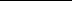 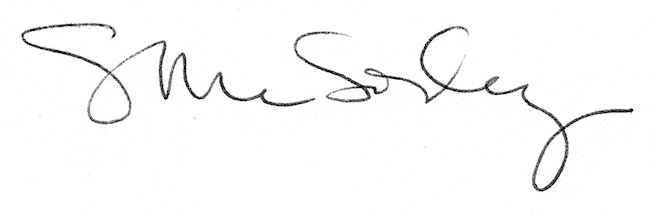 